SadafAzeem                  SadafAzeem.149625@2freemail.com 	                                                                              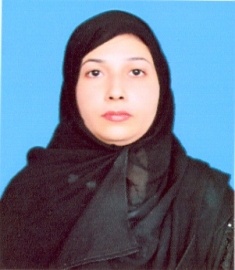 School Teaching/ School Management/ Curriculum Development / Teacher Training Exploring leadership opportunities in teaching English and General Subjects to the students through unique techniques that will help students understand the subjects in a better way. Creative learning, strategies Team work, behavior, Project Initiation, Organizing skills & Decision-MakingSkills SynopsisPassionate for teaching mathematics and solving problems of students. Skilled in assessing and working on weak and strong points of students.Sportsmanship and teamwork skills for extra and co-curricular activities.Ability to work closely with teachers, parents, and students for their growth.Excellent track record of teaching math and science at High School and College.AcademicsExpert in Indian/American / British curriculum BA. B.Ed.(Science) | University of the Punjab, Lahore, Punjab, Pakistan | 2013Recent Work ExperienceEnglish Teacher: St. Deny’s English High School, Gujranwala, Punjab, Pakistan September 2014 to Jun 2017 Key Deliverables:Provided assistance in English speech contests to senior classes at school.Provided trainings and workshops for teaching of English as foreign language in Pakistan.Designed and sometimes modified the English Grammar Lessons for Secondary School students.Delivered instructions in IELTS classes covering the four macro skills, listening and speaking; reading and writing.Organized and lead the social debates and extra- curricular activity programs at high school for practical learning of English language.Maths Teacher: Lahore Grammar School, Lahore, Punjab, Pakistan September 2013 to Jun 2014Key Deliverables:Taught mathematics using daily life examples and its uses.Managed behavior of students and reporting to the supervisor about indecent behavior.Prepared lessons according to the understanding level of students and repeating them if needed.Developed tests, quizzes and homework in print with availability for download on the web.Collaborated with principal and colleagues with deployment of district mathematics initiatives.Personal DossierDate of Birth		: 02nd Feb, 1986Marital Status		: Married Nationality		: PakistaniVisa Status		: Visit visaAccommodation:	Sharjah, UAEProfessional Degree: 	B.Ed.(Science)Languages Known	: English, Urdu, Punjabi, References~ References Available upon Request ~